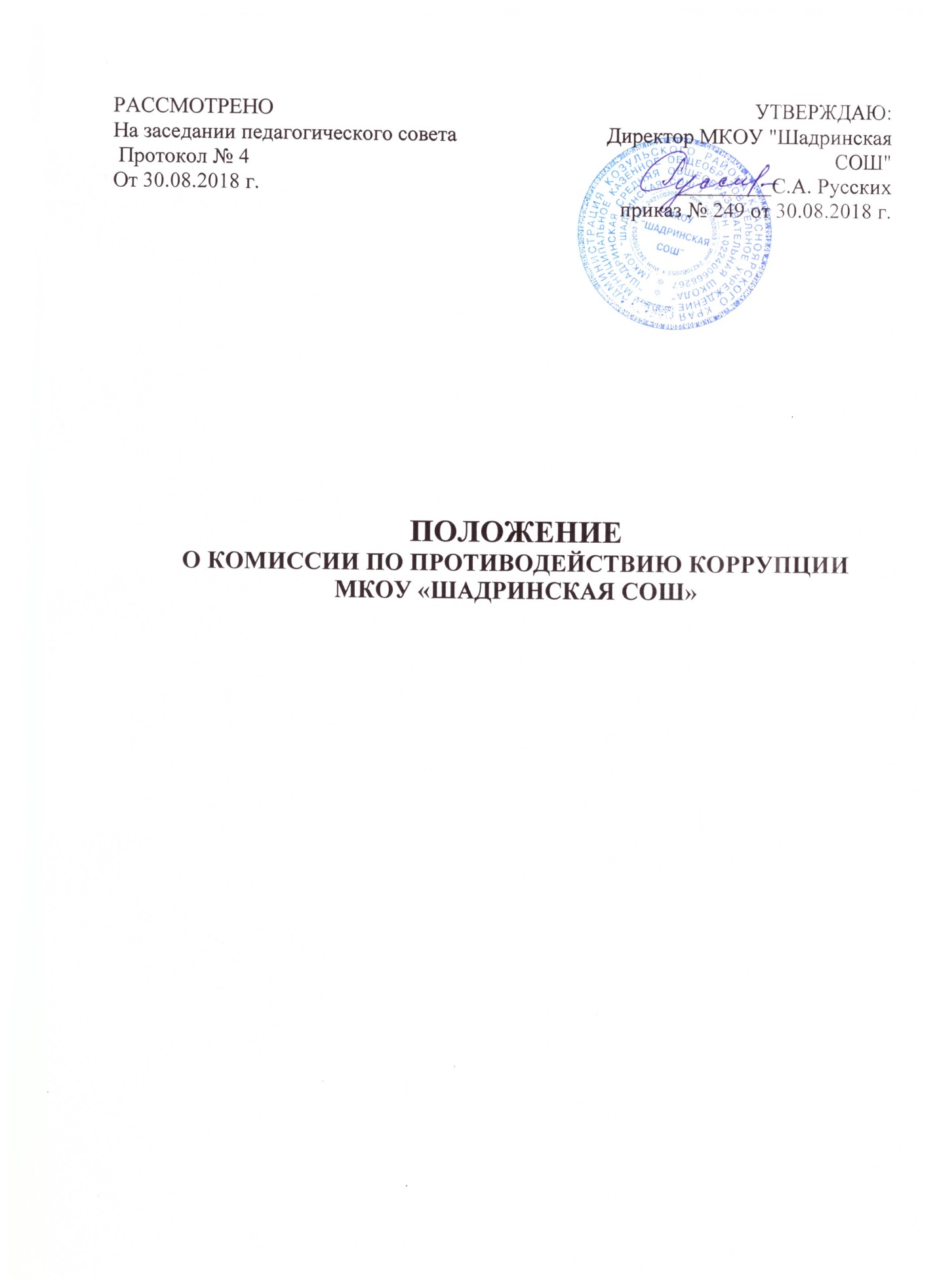 1. Общие положения1.1. Настоящее положение определяет порядок деятельности, задачи и компетенцию Комиссии по противодействию коррупции (далее - Комиссия) в муниципальном казенном общеобразовательном учреждении «Шадринская средняя общеобразовательная школа».1.2. Комиссия является совещательным органом, который систематически осуществляет комплекс мероприятий по: - выявлению и устранению причин и условий, порождающих коррупцию; - выработке оптимальных механизмов защиты от проникновения коррупции школе снижению в ней коррупционных рисков; - созданию единой системы мониторинга и информирования сотрудников по проблемам коррупции; - антикоррупционной пропаганде и воспитанию; - привлечению общественности и СМИ к сотрудничеству по вопросам противодействия коррупции в целях выработки у сотрудников навыков антикоррупционного поведения в сферах с повышенным риском коррупции, а также формирования и нетерпимого отношения к коррупции. 1.3. Для целей настоящего Положения принимаются следующие понятия и определения: 1.3.1. Коррупция - под коррупцией, понимается противоправная деятельность, заключающаяся в использовании лицом предоставленных должностных или служебных помещений с целью незаконного достижения личных и (или) имущественных интересов. 1.3.2. Противодействие коррупции- скоординированная деятельность федеральных органов государственной власти, органов государственной власти субъектов РФ, органов местного самоуправления муниципальных образований, институтов гражданского общества, организаций и физических лиц по предупреждению коррупции, уголовному преследованию лиц, совершивших коррупционные преступления, минимизации и (или) ликвидации их последствий. 1.3.3. Коррупционное правонарушение - как отдельное проявление коррупции, влекущее за собой дисциплинарную, административную, уголовную или иную ответственность. 1.3.4. Субъекты антикоррупционной политики - органы государственной власти и местного самоуправления, учреждения, организации и лица, уполномоченные на формирование и реализацию мер антикоррупционной политики, граждане. В образовательном учреждении субъектами антикоррупционной политики являются: Педагогический коллектив, учебно-вспомогательный персонал и обслуживающий персонал;Родители (законные представители);Физические и юридические лица, заинтересованные в качественном оказании образовательных услуг.1.3.5. Субъекты коррупционных правонарушений - физические лица, использующие свой статус вопреки законным интересам общества и государства для незаконного получения выгод, а также лица, незаконно предоставляющие такие выгоды.1.3.6. Предупреждение коррупции - деятельность субъектов антикоррупционной политики, направленная на изучение, выявление, ограничение либо устранение явлений условий, порождающих коррупционные правонарушения, или способствующих их распространению.1.4. Комиссия в своей деятельности руководствуется Конституцией Российской Федерации, действующим законодательством РФ и Красноярского края «О противодействии коррупции», а также настоящим Положением.1.5. Настоящее положение вступает в силу с момента его утверждения директором Школы.2. Задачи комиссииКомиссия для решения стоящих перед ней задач:2.1. Участвует в разработке и реализации приоритетных направлений антикоррупционной политики.2.2. Координирует деятельность Школы по устранению причин коррупции и условий им способствующих, выявлению и пресечению фактов коррупции и её проявлений.2.3. Вносит предложения, направленные на реализацию мероприятий по устранению причин и условий, способствующих коррупции в Школе.2.4. Вырабатывает рекомендации для практического использования по предотвращению и профилактике коррупционных правонарушений в деятельности Школы.2.5. Оказывает консультативную помощь субъектам антикоррупционной политики школы по вопросам, связанным с применением на практике общих принципов служебного поведения сотрудников, и других участников учебно-воспитательного процесса.2.6 Взаимодействует с правоохранительными органами по реализации мер, направленных на предупреждение (профилактику) коррупции и на выявление субъектов коррупционных правонарушений.3. Порядок формирования и деятельность комиссии3.1. Состав членов Комиссии рассматривается и утверждается на общем собрании работников организации. Ход рассмотрения и принятое решение фиксируется в протоколе общего собрания, а состав Комиссии утверждается приказом директора Школы.3.2. В состав комиссии входят:представители педагогического совета;представитель профсоюзного комитета работников школы.3.3. Присутствие на заседаниях Комиссии её членов обязательно. Они не вправе делегировать свои полномочия другим лицам. В случае отсутствия возможности членов Комиссии присутствовать на заседании, они вправе изложить своё мнение по рассматриваемым вопросам в письменном виде.3.4. Заседание Комиссии правомочно, если на нём присутствует не менее двух третей общего числа его членов. В случае несогласия с принятым решением, член Комиссии вправе в письменном виде изложить особое мнение, которое подлежит приобщению к протоколу.3.5 Член Комиссии добровольно принимает на себя обязательства о неразглашении сведений, затрагивающих честь и достоинство граждан и другой конфиденциальной информации, которая рассматривается Комиссией. Информация, полученная Комиссией, может быть использована только в порядке, предусмотренном федеральным законодательством об информации, информатизации и защите информации.3.6. Из состава Комиссии председателем назначаются заместитель председателя и секретарь.3.7. Заместитель председателя Комиссии, в случаях отсутствия председателя Комиссии, по его поручению, проводит заседание Комиссии. Заместитель председателя Комиссии осуществляют свою деятельность на общественных началах.3.8. Секретарь Комиссии:Организует подготовку материалов к заседанию Комиссии, а также проектов его решений; Информирует членов Комиссии о месте, времени проведения и повестке дня очередного заседания;Заседания Комиссии, обеспечивает необходимыми справочно-информационными материалами;Секретарь комиссии свою деятельность осуществляет на общественных началах.4. Полномочия Комиссии4.1. Комиссия координирует деятельность подразделений школы по реализации мер противодействия коррупции.4.2. Комиссия вносит предложения на рассмотрение педагогического совета школы по совершенствованию деятельности в сфере противодействия коррупции, а также участвует в подготовке проектов локальных нормативных актов по вопросам, относящимся к её компетенции.4.3. Участвует в разработке форм и методов осуществления антикоррупционной деятельности и контролирует их реализацию.4.4. Содействует работе по проведению анализа и экспертизы издаваемых администрацией школы документов нормативного характера по вопросам противодействия коррупции.4.5. Рассматривает предложения о совершенствовании методической и организационной работы по противодействию коррупции в Школе.4.6. Содействует внесению дополнений в нормативные правовые акты с учётом изменений действующего законодательства.4.7. Создаёт рабочие группы для изучения вопросов, касающихся деятельности Комиссии, а также для подготовки проектов соответствующих решений Комиссии.4.8. Полномочия Комиссии, порядок её формирования и деятельности определяются настоящим Положением в соответствии с Конституцией и Законами РФ, Красноярского края, указами Президента РФ, постановлениями Правительства РФ и Красноярского края, Уставом и другими локальными нормативными актами Школы.4.9. В зависимости от рассматриваемых вопросов, к участию в заседаниях Комиссии могут привлекаться иные лица, по согласованию с председателем Комиссии.5. Председатель комиссии5.1. Определяет место, время проведения и повестку дня заседания Комиссии, в случае необходимости привлекает к работе специалистов.5.2. На основе предложений членов Комиссии формирует план работы Комиссии на текущий год и повестку дня его очередного заседания.5.3 Информирует педагогический совет и родительский комитет школы о результатах реализации мер противодействия коррупции в школе.5.4. Даёт соответствующие поручения своему заместителю, секретарю и членам Комиссии, осуществляет контроль за их выполнением.5.5. Подписывает протокол заседания Комиссии.5.6. Председатель Комиссии и члены комиссии осуществляют свою деятельность на общественных началах.6. Взаимодействие6.1. Председатель комиссии, заместитель председателя комиссии, секретарь комиссии и члены комиссии непосредственно взаимодействуют:С педагогическим коллективом по вопросам реализации мер противодействия коррупции, совершенствования методической и организационной работы по противодействию коррупции в школе;С Управляющим советом школы по вопросам совершенствования деятельности в сфере противодействия коррупции, участия в подготовке проектов локальных нормативных актов по вопросам, относящимся к компетенции Комиссии, информирования о результатах реализации мер противодействия коррупции.С администрацией Школы по вопросам содействия в работе по проведению анализа и экспертизы издаваемых документов нормативного характера в сфере противодействия коррупции;С работниками (сотрудниками) Школы и гражданами по рассмотрению их письменных обращений, связанных с вопросами противодействия коррупции в школе;С правоохранительными органами по реализации мер, направленных на предупреждение (профилактику) коррупции и на выявление субъектов коррупционных правонарушений.7. Внесение изменений7.1. Внесение изменений и дополнений в настоящее положение осуществляется путём подготовки проекта Положения в новой редакции заместителем председателя Комиссии.7.2. Утверждение Положения с изменениями и дополнениями директором школы осуществляется после принятия Положения решением общего собрания работников школы.8. Порядок создания, ликвидации, реорганизации и переименования8.1. Комиссия создаётся, ликвидируется, реорганизуется и переименовывается приказом директора по решению педагогического совета Школы.